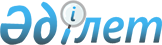 О признании утратившим силу постановления акимата Кармакшинского района от 26 мая 2016 года №260 "Об определении организации для хранения вещественных доказательств, подвергающихся быстрой порче"Постановление Кармакшинского районного акимата Кызылординской области от 18 декабря 2019 года № 38. Зарегистрировано Департаментом юстиции Кызылординской области 18 декабря 2019 года № 7030
      В соответствии с пунктом 1 статьи 27 Закона Республики Казахстан от 6 апреля 2016 года "О правовых актах" акимат Кармакшинского района ПОСТАНОВЛЯЕТ:
      1. Признать утратившим силу постановление акимата Кармакшинского района от 26 мая 2016 года № 260 "Об определении организации для хранения вещественных доказательств, подвергающихся быстрой порче" (зарегистрировано в Реестре государственной регистрации нормативных правовых актов №5529, опубликовано в газете "Қармақшы таңы" от 15 июня 2016 года, информационно-правовой системе "Әдiлет" от 23 июня 2016 года).
      2. Настоящее постановление вводится в действие со дня первого официального опубликования.
					© 2012. РГП на ПХВ «Институт законодательства и правовой информации Республики Казахстан» Министерства юстиции Республики Казахстан
				
      Аким Кармакшинского района

М. Калдарбеков
